Kartvedlegg til utslippssøknad ─ hva bør angis på kartet?Kart over den aktuelle eiendommen i målestokk 1:5000 eller større vedlegges søknad om utslippstillatelse. Fortrinnsvis er størrelsesorden 1:500 eller 1:1000 å foretrekke. Bebyggelse, eiendomsgrenser og veiadkomst skal fremkomme av kartet. I tillegg bør minimum følgende opplysninger angis på kartet:Gnr./bnr. på den aktuelle eiendommenMålestokk på kartet, eks M 1:1000Pil med angivelse for nord på kartet:     NAnbefalt lokalisering av kummer som;Eksempel på kartvedlegg er vist nedenfor: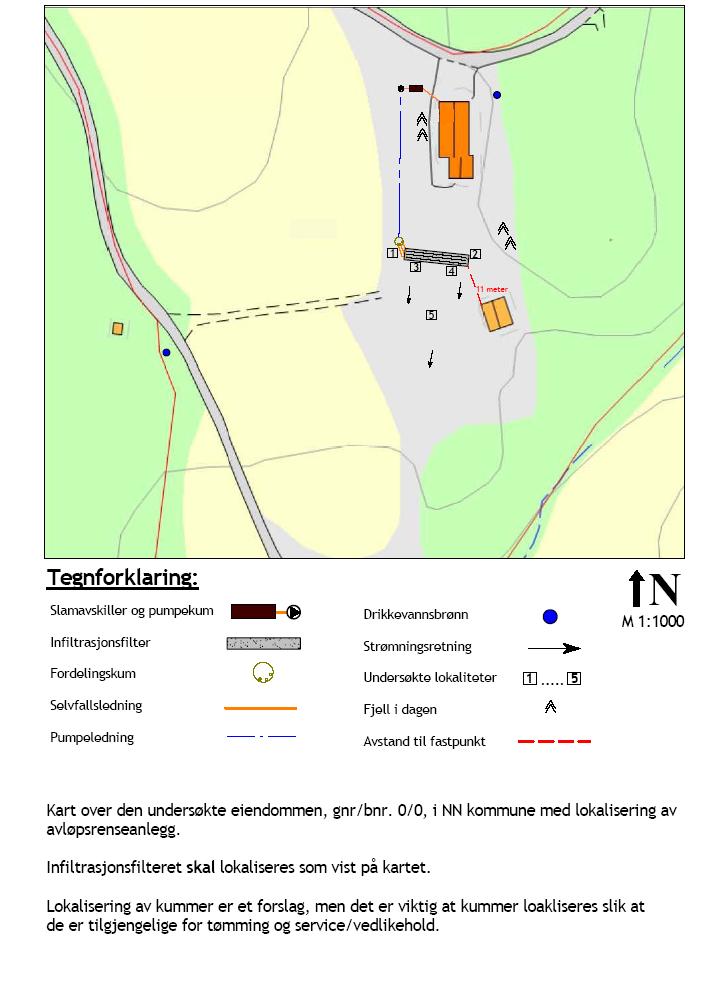 Kommentarer: 		= begge er borebrønn i fjell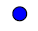 SlamavskillerPumpekum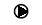 Kum: (fordelingskum, inspeksjonskum, prøvetakingskum)Minirenseanlegg - Minirenseanlegg eller renseanlegg for gråvannTett tankInfiltrasjonsanleggSandfilteranleggLokalisering av brønner- Det viktig å spesifisere i kommentaren hvilke typer brønner det snakk om, for eksempel borebrønn i fjell, borebrønn i løsmasser, gravd brønn osv.Lokalisering tømmeplassStrømningsretning for infiltrert vann
i grunnen:Registrert fjell i dagen: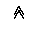 Undersøkte lokaliteterSpillvann selvfallsledningSpillvann pumpeledningAvstand til et fastpunkt